Question 7 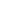 